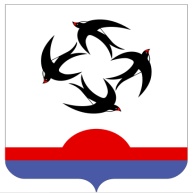 АДМИНИСТРАЦИЯ КИЛЬМЕЗСКОГО РАЙОНАКИРОВСКОЙ ОБЛАСТИПОСТАНОВЛЕНИЕ23.05.2019							№ 215пгт КильмезьО совете по проектному управлению при главе Кильмезского района Кировской областиВ соответствии с Указом Президента Российской Федерации от 07.05.2018  № 204 «О национальных целях и стратегических задачах развития Российской Федерации на период до 2024 года», в целях организации и координации проектной деятельности, администрация  Кильмезского района ПОСТАНОВЛЯЕТ:1. Создать совет по проектному управлению при Главе Кильмезского района Кировской области (далее - совет) и утвердить его состав согласно приложению N 1.2. Утвердить Положение о совете по проектному управлению при Главе Кильмезского района Кировской области согласно приложению N 2.3. Контроль за выполнением постановления оставляю за собой.4. Настоящее постановление вступает в силу со дня его официального опубликования.И.о. главы Кильмезского района                                                     Т.Н. Чучалина                                                                                                                                                                                                                                                                                                                                                                                                                                                                                                                                                                                                                                                                                                                                                                                                                                                                                                                                                                                                                                                                                                                                                                                                                                                                                                                                                                                                                                                                                                                                                                                                                                                                                                                                                                                                                                                                                                                                                                                                                                                                                                                                                                                                                                                                                                                                                                                                                                                                                                                                                                                                                                                                                                                                                                                                                                                                                                                                                                                                                                                                                                                                                                                                                                                                                                                                                                                          ПОДГОТОВЛЕНО:Главный  специалист по экономике и прогнозированию                                                                 М.А. Новокшонова						23.05.2019Начальник управления планированияи экономического развития                                                     Г.П. Четверикова				      23.05.2019ПРАВОВАЯ ЭКСПЕРТИЗА ПРОВЕДЕНА:Главный специалист, юрисконсульт                                          А.Н. Мингасов    23.05.2019ЛИНГВИСТИЧЕСКАЯ ЭКСПЕРТИЗА ПРОВЕДЕНА:Управляющий делами администрации  района                                                                 М.Н. Дрягина  23.05.2019РАЗОСЛАТЬ: администрация-1, УПЭР-1.Приложение N 1УтвержденПостановлениемАдминистрации Кильмезского района Кировской областиот  23.05.2019 N 215СОСТАВСОВЕТА ПО ПРОЕКТНОМУ УПРАВЛЕНИЮ ПРИ ГЛАВЕ КИЛЬМЕЗСКОГО РАЙОНА КИРОВСКОЙ ОБЛАСТИПриложение N 2УтвержденоПостановлениемАдминистрации Кильмезского района Кировской областиот 23.05.2019 N 215ПОЛОЖЕНИЕО СОВЕТЕ ПО ПРОЕКТНОМУ УПРАВЛЕНИЮ ПРИ ГЛАВЕ КИЛЬМЕЗСКОГО РАЙОНА КИРОВСКОЙ ОБЛАСТИ1. Общие положения1.1. Совет по проектному управлению при Главе Кильмезского района Кировской области (далее - совет) является координационным органом системы управления проектной деятельностью в органах местного самоуправления Кильмезского района.1.2. Совет создается в целях внедрения проектного управления в деятельность органов местного самоуправления Кильмезского района, обеспечения реализации проектов, в том числе направленных на реализацию национальных, региональных и федеральных проектов на территории Кильмезского района Кировской области, а также координации взаимодействия органов исполнительной власти Кировской области с органами местного самоуправления, иными органами и организациями, привлекаемыми по согласованию к реализации проектов.1.3. В своей деятельности совет руководствуется Конституцией Российской Федерации, федеральными конституционными законами, федеральными законами и  нормативными правовыми актами Кировской области, Уставом Кильмезского района и нормативными правовыми актами Кильмезского района, настоящим Положением о совете по проектному управлению при Главе Кильмезского района Кировской области (далее – Положение).2. Основные задачи советаОсновными задачами совета являются:2.1. Обеспечение инициации и завершения проектов в установленном порядке.2.2. Обеспечение согласованных действий органов местного самоуправления Кильмезского района Кировской области, в том числе при взаимодействии с иными органами и организациями, при реализации проектов.2.3. Анализ и оценка результатов мониторинга реализации проектов.2.4. Управление рисками и проблемами, возникающими в ходе реализации проектов, передаваемых на рассмотрение совета.2.5. Выработка советом решений по вопросам ведения проектной деятельности органами местного самоуправления Кильмезского района  Кировской области.3. Функции советаФункции совета включают в себя:3.1. Рассмотрение предложения по проекту и принятие решения о целесообразности реализации проекта и разработке паспорта проекта или предварительном одобрении предложения по проекту в случае необходимости его доработки, в том числе рассмотрения вопроса финансового обеспечения проекта, или иного решения в рамках компетенции совета.3.2. Рассмотрение паспорта проекта и принятие решения о его утверждении или предварительном одобрении в случае необходимости его доработки, в том числе рассмотрения вопроса финансового обеспечения проекта, или иного решения в рамках компетенции совета.3.3. Определение куратора, функционального заказчика, руководителя проекта.3.4. Принятие решений о внесении изменений в паспорта проектов и их утверждение.3.5. Рассмотрение информации о ходе реализации проектов, заслушивание отчетов о ходе реализации проектов.3.6. Принятие решений о проведении оценок и контрольных мероприятий в отношении проектов, рассмотрение результатов проведенных оценок и контрольных мероприятий.3.7. Принятие решения о приемке результата проекта и завершении проекта или решения о необходимости и сроках устранения несоответствия результата проекта требованиям, содержащимся в паспорте проекта, а также принятие решения о досрочном завершении проекта.4. Права советаСовет имеет право:4.1. Запрашивать в установленном порядке у органов местного самоуправления Кильмезского района, иных органов и организаций информацию и документы, непосредственно связанные с реализацией проектов и необходимые совету для выполнения его функций.4.2. Приглашать (по согласованию) на заседания совета представителей органов местного самоуправления, а также иных органов и организаций для участия в обсуждении вопросов, относящихся к компетенции совета.4.3. Заслушивать на заседаниях совета руководителей проектов, а также иных участников проектной деятельности (при необходимости) по вопросам хода реализации проектов.4.4. Давать поручения участникам проектной деятельности в целях осуществления проектной деятельности.4.5. Осуществлять иные права с целью обеспечения своих функций в рамках действующего законодательства.5. Порядок формирования и организации работы совета5.1. Совет формируется в составе председателя совета, заместителя председателя совета, секретаря совета и членов совета.5.2. Персональный состав совета утверждается настоящим постановлением администрации Кильмезского района Кировской области.5.3. Совет возглавляет Глава Кильмезского района Кировской области, являющийся его председателем.5.4. В отсутствие председателя совета его полномочия осуществляет заместитель председателя совета.5.5. Председатель совета ведет заседания совета, руководит деятельностью совета.5.6. Секретарь совета:организует подготовку заседания совета;информирует лиц, входящих в состав совета и приглашенных, о дате, месте и времени проведения заседания за 3 рабочих дня до дня его проведения, а также обеспечивает их необходимыми материалами;ведет протокол заседания совета;обеспечивает рассылку копий решений совета заинтересованным участникам проектной деятельности;осуществляет мониторинг выполнения решений совета;формирует и направляет председателю совета информацию об исполнении решений совета;выполняет иные обязанности по поручению председателя совета.5.7. Члены совета:участвуют в заседаниях совета и в обсуждении рассматриваемых вопросов;участвуют в подготовке материалов к заседаниям совета;представляют на рассмотрение совета документы и информацию по обсуждаемым вопросам;вносят предложения о включении в повестку заседания совета вопросов к обсуждению;участвуют в выработке и принятии решений совета.5.8. Заседания совета проводятся по мере необходимости, но не реже 1 раза в квартал.5.9. Заседание совета считается правомочным, если на нем присутствует не менее половины от общего числа лиц, входящих в состав совета.5.10. Повестка заседания совета формируется с учетом предложений лиц, входящих в состав совета. Повестка заседания совета утверждается председательствующим на заседании совета. К повестке заседания совета прилагаются проекты решений, пояснительные записки, а также иные необходимые документы по рассматриваемым вопросам.5.11. В повестку заседания совета включаются следующие вопросы:о выполнении ранее принятых решений совета;информация о состоянии реализуемых проектов;рассмотрение вопросов, вынесенных на заседания совета лицами, входящими в состав совета, руководителями проектов.5.12. Решения совета принимаются путем открытого голосования простым большинством голосов от общего числа лиц, входящих в состав совета, присутствующих на его заседании. В случае равенства голосов голос председательствующего на заседании совета является решающим.5.13. Принятые советом решения оформляются протоколами заседания совета и подписываются председательствующим на заседании совета и секретарем совета.5.14. Лицо, входящее в состав совета, которое не согласно с решением совета, вправе в письменной форме изложить свое мнение, которое подлежит обязательному приобщению к протоколу заседания совета.5.15. Решения совета могут быть приняты по итогам заочного голосования лиц, входящих в состав совета. Решение о проведении заочного голосования принимает председатель совета (заместитель председателя совета в случае отсутствия председателя совета).Организация проведения заочного голосования лиц, входящих в состав совета, и определение его результатов осуществляются секретарем совета.5.16. Для проведения заочного голосования секретарь совета в течение 3 рабочих дней со дня принятия председателем совета (заместителем председателя совета в случае отсутствия председателя совета) решения о проведении заочного голосования направляет лицам, входящим в состав совета, повестку заседания совета, материалы по вопросам повестки заседания совета, проекты соответствующих решений и листы голосования.5.17. Заочное голосование осуществляется путем визирования листа голосования лицами, входящими в состав совета.5.18. В течение 5 рабочих дней с момента получения листа голосования и иных документов, указанных в пункте 5.16 настоящего Положения, заполненные и подписанные листы голосования направляются секретарю совета.5.19. В заочном голосовании должны участвовать не менее половины от общего числа лиц, входящих в состав совета. Решение совета по итогам заочного голосования считается принятым, если за него проголосовали более половины от числа лиц, принявших участие в голосовании.При равенстве голосов голос председателя совета (заместителя председателя совета в случае отсутствия председателя совета) является решающим.5.20. В случаях принятия решения путем заочного голосования датой принятия решения является дата подписания протокола председателем совета (заместителем председателя совета в случае отсутствия председателя совета).5.21. Решения совета обязательны для исполнения участниками проектной деятельности.5.22. В случае неисполнения принятых решений или поручений совета, а также нарушения сроков их выполнения секретарь совета информирует об этом его членов на ближайшем заседании совета.Ф.И.О.ДолжностьСТЯЖКИНАлексей ВасильевичГлава Кильмезского района Кировской области, председатель советаЧУЧАЛИНА
Татьяна НиколаевнаПервый заместитель главы администрации, заместитель председателя советаЧЕТВЕРИКОВА Галина ПетровнаНачальник управления планирования и экономического развития, секретарь советаЧлены совета:ВЯЗНИКОВА Елена ВасильевнаНачальник управления образованияСМИРНОВА Надежда ГригорьевнаЗаведующий отделом социального развитияСМОРКАЛОВ Сергей ГеоргиевичЗаместитель главы администрации района, заведующий отделом ЖКХ, жизнеобеспечения, строительства и архитектурыБЛАГОДАТСКИХ Алевтина ПавловнаЗаместитель главы администрации района по финансам, налогам и сборам, начальник финансового управления 